       Відповідно до статті 19 Конституції України, статті 26 Закону України «Про місцеве самоврядування в Україні», керуючись Цивільним кодексом України, Рамковою угодою між Урядом України та Північною екологічною фінансовою корпорацією, підписану 17 вересня 2009 року, ратифікованою Законом України «Про ратифікацію Рамкової угоди між Урядом України та Північною екологічною фінансовою корпорацією» від 21 вересня 2010 року N 2533-VI, з метою підвищення енергоефективності мереж вуличного освітлення міста Тетієва та забезпечення скорочення обсягів викидів СО2, Тетіївська міська радаВИРІШИЛА:Прийняти участь у грантовій програмі дій НЕФКО «Енергоефективність в малих та об’єднаних громадах України»  щодо впровадження енергозберігаючих заходів та підвищення енергоефективності мереж вуличного освітлення міста ТетієваДати згоду на отримання гранту від Північної екологічної фінансової корпорації (НЕФКО) для фінансування інвестиційного проекту «Капітальний ремонт мереж вуличного освітлення міста Тетієва Київської області».Укласти з Північною екологічною фінансовою корпорацією (НЕФКО) як виконавчою організацією програми дій «Енергоефективність в малих та об’єднаних громадах України» договір про грант та затвердити наступні умови такого договору:     3.1. Назва проекту: «Капітальний ремонт мереж вуличного освітлення                  міста Тетієва Київської області». Обсяг та валюта гранту: 360 000 євро. Мета гранту: фінансування впровадження заходів з підвищення         енергоефективності мереж вуличного освітлення міста Тетієва.Доручити Тетіївському міському голові Балагурі Богдану Олеговичу підписати від імені Тетіївської міської ради договір про грант на умовах НЕФКО, викладених в договорі та визначених в пункті 3 цього рішення, та усі пов’язані документи, необхідні для отримання гранту та реалізації у місті зазначеного в пункті 2 цього рішення проекту. З метою реалізації проекту надати повноваження Павлунька С.М.- начальника відділу обліку та звітності- головний бухгалтер виконавчого комітету Тетіївської міської ради,  щодо організації та проведення закупівель, пов’язаних з проектом відповідно до Керівництва із закупівель НЕФКО, укладення за результатами таких закупівель договорів з постачальниками товарів/робіт/послуг, що фінансуються ресурсами гранту.Відповідальність за виконання цього рішення покласти на Кизимишина Всиля Йосиповича – першого заступника міського голови.Координацію роботи по виконанню цього рішення покласти на Карповича Віталія Вікторовича – начальника відділу міжнародного  співробітництва та проектно-інвестиційної діяльності виконавчого комітету Тетіївської міської ради. .Контроль за виконанням цього рішення покласти напостійну депутатську комісію з питань торгівлі, житлово-комунального господарства, побутового обслуговування, громадського харчування, управління комунальною власністю, благоустрою, транспорту, зв"язку.Міський голова                          	        Б.БАЛАГУРА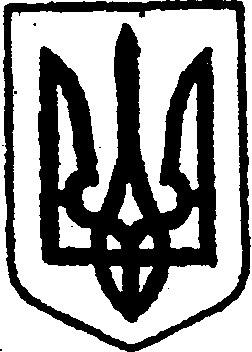 КИЇВСЬКА ОБЛАСТЬТЕТІЇВСЬКА МІСЬКА РАДАVІІІ СКЛИКАННЯПЕРША СЕСІЯ       друге пленарне засіданняР І Ш Е Н Н Я    09.12.2020 р.                                                                            №  12 - 01-VIIІПро отримання гранту від Північної екологічної фінансової корпорації (НЕФКО) для фінансування інвестиційного проекту «Капітальний ремонт мереж вуличного освітлення міста Тетієва Київської області»